Horaires  2021/2022  pour les jeunes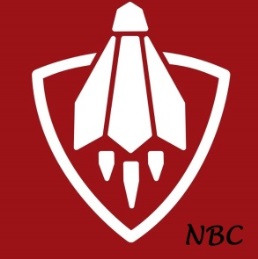    (inchangés  pour les créneaux séniors)Gestes barrières et Pass vaccinal  obligatoires.Mercredi : (créneau 17h00/22h30)Avec Maxime 17h30 – 18h45 : Initiation minibad, poussin & benjamin.19h00 – 20h30 : Initiation/Loisir à partir de benjamin20h30 – 22h00 : compétiteur séniors et jeunes >16aet jeu libre (3 terrains)Jeudi : (créneau 18h30/22h30)Avec un joueur expérimenté.18h30 – 20h00 : Indiv Jeunes compétiteurs à partir de benjamin2Vendredi : (créneau 18h00/22h30)		Avec Maxime18h30 – 20h00 : Poussin à benjamin 1Samedi : (créneau 13h30/18h30)Sur 3 terrainsAvec Maxime 13h30 – 15h00 : minibad (enfants de 5 à 9 ans)et15h00 – 16h30 : jeu libre pour les Jeunes avec l’appui des séniors présents( en attendant une autre solution)Sur 4 terrains15h00 – 18h30 : Jeu libre séniorsDimanche : (créneau 10h/14h)10h00 – 14h00  jeu libre.Info vacancesPour les ‘petites’ vacances scolaires qui durent deux semaines :le gymnase ferme le dimanche après le jeu libre.sur les deux semaines, il y a jeu libre en semaine le soir uniquement                                                les lundis, mercredis, jeudi et vendredis aux horaires habituels. (sauf jours fériés).Des stages peuvent être organisés pour les jeunes en journée. 